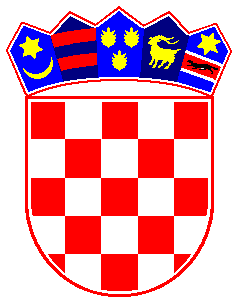 REPUBLIKA HRVATSKA IZBORNO POVJERENSTVO OPĆINE TRPANJKLASA: 013-07/19-03/01URBROJ: 2117/07-05/03-19-6Trpanj, 05. svibnja  2019.Na osnovi članaka 74. Stavak 4. Zakona o izboru vijeća i predstavnika nacionalnih manjina (Narodne novine, broj 25/19, dalje: Zakon) Općinsko izborno povjerenstvo Općine Trpanj,  na sjednici održanoj dana 05.svbnja  2019.godine, donijelo je       ODLUKU          O REZULTATIMA IZBORA PREDSTAVNIKA ČLANOVA VIJEĆA SRPSKE               NACIONALNE MANJINE U DUBROVAČKO-NERETVANSKOJ ŽUPANIJIOd ukupno 10 birača upisanih u popis birača Općine Trpanj, glasovanju nije nitko pristupio.Budući da je utvrđeno da nitko od birača u Općini Trpanj nije pristupio glasovanju, nitko od kandidata s liste članova Vijeća srpske nacionalne manjine nije dobio niti jedan glas.U skladu s člankom 77.stavak 1. Zakona, ova Odluka objavit će se na mrežnoj stranici Općine Trpanj www.trpanj.hr., te na mrežnoj stranici Dubrovačko-neretvanske županije.U Trpnju, 05.svibnja 2019.g				               Predsjednica							            Nada IvankovićREPUBLIKA HRVATSKA IZBORNO POVJERENSTVO OPĆINE TRPANJKLASA: 013-07/19-03/01URBROJ: 2117/07-05/03-19-7Trpanj, 05. svibnja  2019.Na osnovi članaka 74. stavak 4. Zakona o izboru vijeća i predstavnika nacionalnih manjina (Narodne novine, broj 25/19, dalje: Zakon) Općinsko izborno povjerenstvo Općine Trpanj,  na sjednici održanoj dana 05.svibnja  2019.godine, donijelo je       ODLUKU                O REZULTATIMA IZBORA PREDSTAVNIKA CRNOGORSKE           NACIONALNE MANJINE U DUBROVAČKO-NERETVANSKOJ ŽUPANIJIOd ukupno 1 birača upisanog u popis birača u Općini Trpanj  glasovanju nije nitko pristupio.Budući da je utvrđeno da nitko od birača u Općini Trpanj nije pristupio glasovanju, nitko od kandidata s liste predstavnika Crnogorske nacionalne manjine u Dubrovačko-neretvanskoj županiji u  Općini Trpanj nije dobio niti jedan glas.U skladu s člankom 77.stavak 1. Zakona, ova Odluka objavit će se na mrežnoj stranici Općine Trpanj www.trpanj.hr., te na mrežnoj stranici Dubrovačko-neretvanske županije.U Trpnju, 05.svibnja 2019.g				               Predsjednica							            Nada Ivanković, v.r.